De conformidad con lo establecido en la Normas Técnicas sobre Presupuesto Público N-1-2012-DC-DFOE, emitidas por medio de Resolución R-DC-024-2012 del Despacho del Contralor, a continuación, se presenta el Informe de Evaluación Presupuestaria del FONAFIFO correspondiente al primer semestre del 2018.ANÁLISIS DEL COMPORTAMIENTO DE LA EJECUCIÓN DE LOS INGRESOSCuadro No 1FONDO NACIONAL DE FINANCIAMIENTO FORESTALEjecución Presupuestaria de Ingresos, al 31 de diciembre de 2018 (Expresada en colones)1. A. Comentarios sobre los Ingresos El cuadro anterior muestra los ingresos percibidos durante el primer semestre de acuerdo a las fuentes de financiamiento que a continuación se detallan;Cuadro No 2Fondo Nacional de Financiamiento ForestalIngresos por Fuente de FinanciamientoPeriodo 2018Con respecto a los ingresos, a continuación, se detallan los aspectos más relevantes:Al cierre del año 2018, el MINAE transfirió del Presupuesto Ordinario de la República la suma de ¢14.878.008.635 por concepto del Impuesto Único a los Combustibles, tal como lo indica el artículo No 5 de la Ley N° 8114 “Ley de Simplificación y Eficiencia Tributaria”. Dicha suma percibida equivale al 98% de los recursos presupuestados.  De acuerdo al Decreto Ejecutivo No 32868, la Dirección de Aguas por medio del MINAE transfirió la suma de ¢1.264.071.084, equivalentes a un 93% de los ingresos estimados por concepto del canon por aprovechamiento de agua.Con base al inciso g) del artículo No 47 de la Ley N° 7575 “Ley Forestal”, se percibieron recursos por la suma de   ¢200.840.000 por concepto del impuesto a la madera, lo que representa el 100% de los recursos a transferir por parte del Sistema Nacional de Áreas de Conservación (SINAC).Por su parte, en cuanto a la venta de servicios, se captaron ingresos adicionales por la suma de ¢264.376.378, equivalentes a un 112% del total presupuestado, por concepto de venta de Unidades Costarricenses de Carbono (UCC´s), Viaje Limpio y convenios de aporte financiero para el Programa de Pago de Servicios Ambientales. Con respecto a los reintegros en efectivo por concepto de devoluciones de pago por parte de los beneficiarios del Programa de Pago de Servicios Ambientales, al cierre del año 2018 se percibieron recursos por la suma de ¢¢148.018.139, lo que equivale a un 37% del total presupuestado. Al cierre del ejercicio económico del periodo 2017 FONAFIFO presentó recursos de superávit acumulados por la suma de ¢13.491.912.248, conformados por un superávit libre de ¢291.501.438 y un superávit específico (exclusivamente para el pago de contratos de servicios ambientales) de ¢13.200.410.811. 1. B Limitaciones La Administración del FONAFIFO realizó las gestiones de cobro respectivas ante las instancias correspondientes como lo son el MINAE, el SINAC y la Dirección de Aguas. Sin embargo, las transferencias de los recursos fueron muy restringidas por la situación fiscal del país, dicha situación llevó a que FONAFIFO no recibiera el 100% de los recursos provenientes del impuesto a los combustibles y especialmente en el último trimestre del año, los recursos fueron recibidos con retrasos, lo cual limitó su ejecución.ANÁLISIS DEL COMPORTAMIENTO DE LA EJECUCIÓN DE LOS EGRESOSEn el siguiente cuadro se muestra la ejecución de las subpartidas de egresos, según el siguiente detalle:Cuadro No 3FONDO NACIONAL DE FINANCIAMIENTO FORESTALEjecución Presupuestaria de Egresos, al 31 de diciembre de 2018(Expresada en colones)2. A. Comentarios sobre la Ejecución de los EgresosCon respecto a los egresos entre los aspectos de mayor relevancia se encuentran los siguientes:REMUNERACIONESEn este grupo se presupuestó la suma de ¢1.915.662.075, de los cuales al cierre del cuarto trimestre se ejecutó la suma de ¢1.724.290.526, equivalentes a un 90%. Estas erogaciones permiten atender las obligaciones salariales de las 89 plazas con cargos fijos del FONAFIFOSERVICIOSSERVICIOSEn este grupo se presupuestó la suma de ¢785.731.397, de los cuales al cierre del cuarto trimestre se ejecutó la suma de ¢658.262.644, equivalentes a un 84%. La contratación de servicios permite atender necesidades de diversa naturaleza identificados como necesarios para el funcionamiento del FONAFIFOMATERIALES Y SIMINISTROS En este grupo se presupuestó la suma de ¢41.347.395, para la adquisición de materiales como combustibles, productos eléctricos, telefónicos y de cómputo, entre otros, de estos recursos, se ejecutó la suma de ¢27.314.701, equivalente a un 66BIENES DURADEROSEn este grupo se presupuestó la suma de ¢184.530.450, de los cuales al cierre del periodo 2018 se ejecutaron ¢130.146.548, equivalentes a un 71%. TRANSFERENCIAS CORRIENTESEn este grupo se presupuestó la suma de ¢17.707.796.484, de los cuales al cierre del periodo 2018 se ejecutó la suma de ¢15.301.556.924 equivalentes a un 86%.A continuación, se detallan las transferencias más relevantes realizadas durante el año;¢24.371.917 a Internacional Tropical Timber Organization, según el acuerdo país establecido. 223.471.537 al Sistema Nacional de Áreas de Conservación (SINAC), de conformidad con lo establecido en el artículo N° 64 del Reglamento a la Ley Forestal N° 7575.¢112.575.887, fondos destinados a la Oficina Nacional Forestal, según lo establecido en el artículo N° 64 del Reglamento a la Ley Forestal N° 7575.150.630.000, al Fideicomiso 544-03 FONAFIFO/Banco Nacional “Fondo de impuesto Forestal”, correspondiente a la transferencia recibida del impuesto a la madera.¢100.000.000, al Fideicomiso 544-03 FONAFIFO/Banco Nacional “Fondo de impuesto Forestal”, correspondiente a lo recaudado por reintegros de PSA.191.574, al Fideicomiso 1052 Fondo de Biodiversidad Sostenible por el pago de eco-marchamos.¢45.474.379, para el pago de prestaciones legales e incapacidades de funcionarios, indemnizaciones, reintegros o devoluciones y el reconocimiento económico a los estudiantes de colegios técnicos que desarrollan su práctica profesional en FONAFIFO.¢14.644.841.630, correspondiente a la actividad sustantiva del FONAFIFO en la cual se transfieren recursos a los propietarios (as) de contratos por pago de servicios ambientales. A continuación se detallan por año de contrato y modalidad los pagos realizados.Cuadro No 4FONDO NACIONAL DE FINANCIAMIENTO FORESTAL                                                    DETALLE DE PAGOS POR SERVICIOS AMBIENTALES	                                                                               DEL 01/01/2018 AL 31/12/2018(EXPRESADO EN COLONES)  HAS =HECTAREA                         SAF=SISTEMAS AGROFORESTALES2. B Limitaciones Durante el primer semestre se inició el proceso de contratación de nuevas hectáreas para el Programa de Pago por Servicios Ambientales, con base en la Resolución N° 010-2019-MINAE. Sin embargo, dicha resolución fue necesario modificarla para corregir el monto establecido en el pago de servicios ambientales en la modalidad de protección del bosque y ampliar a 10 años el plazo de los contratos, lo que ocasionó la imposibilidad de iniciar con los pagos respectivos y por ende la ejecución del presupuesto.  Esta modificación fue publicada en el Diario Oficial la Gaceta, el pasado 23 de julio, lo cual permitirá, continuar con el trámite de los contratos por servicios ambientales durante el segundo semestre. LIQUIDACION Y RESULTADO Fondo Nacional de Financiamiento ForestalLiquidación Presupuestaria al 31 de diciembre del 2018 (Expresado en colones)Composición del SuperávitEs importante aclarar que el cuadro de liquidación presentado en el Informe de Ejecución del Fondo Nacional de Financiamiento Forestal al 31 de diciembre el pasado 25 de enero, se corrige en la presente liquidación, ya que, aunque el monto total acumulado es el mismo, su composición difiere, siendo lo correcto un superávit libre por un monto de ¢409.141.339 y un superávit especifico de 12.014.575.150, como se observa en el anterior cuadro.El superávit específico corresponde a recursos comprometidos para atender las obligaciones financieras por contratos existentes en el Programa de Pago de Servicios Ambientales.ANÁLISIS DEL AVANCE DE LOS OBJETIVOS Y METASDesempeño Institucional  y programáticos, en términos de eficiencia, eficacia, economía y calidad A continuación, se detallan las desviaciones de relevancia y resultados de lo alcanzado con respecto a lo estimado para cada uno de los programas presupuestarios. Con la presencia de Fonafifo como institución pública, se garantiza el mejor manejo del paisaje y se da la oportunidad al país de reducir las emisiones de gases que producen el efecto invernadero, protegiendo: los recursos hídricos, la biodiversidad y la belleza escénica natural. Mantener pagadas 300.000 hectáreas de plantaciones del Programa de Pago de Servicios Ambientales (PPSA), sumado al financiamiento de actividades forestales por medio de créditos disponibles para pequeños y medianos productores del sector forestal, son muestra de los esfuerzos institucionales dirigidos a financiar el sector forestal, para que el aporte de este, a nivel nacional sea constante y robusto. Al cierre de año, se registran 339.801,33 hectáreas pagadas bajo el Programa de Pago por Servicios Ambientales (PPSA), más de 900 millones de colones colocados en créditos y más de 44 mil unidades costarricenses de compensación colocadas en el mercado local de carbono, que es muestra de una institución que trabaja en un sector, que no por menos está en constante crecimiento y que, gracias a políticas nacionales vinculantes, ha aumentado considerablemente la cobertura de bosque y plantaciones, mejorando la calidad de vida de los habitantes y directamente a productores forestales, que amplían sus opciones de desarrollo.Los siguientes cuadros, muestran el avance de las metas estratégicas institucionales de los programas Financiamiento Forestal y Proyectos Especiales. Estos, muestran las metas de cada indicador, su avance anual físico y porcentual. Así, la clasificación de los indicadores estratégicos institucionales por dimensión sería la siguiente:Se logró el pago a 339.801,3 hectáreas en todo el país, con un total de 655 beneficiarios de los cuales 84 son mujeres.Se tiene, que el programa tiene una cobertura del 16,94% de todas las tierras con vocación forestal, conteniendo un stock de carbono equivalente de más de 200 millones de toneladas y mitigando más de un millón de toneladas. Fonafifo, junto al Teatro Nacional, son los únicos entes públicos licenciatarios de la marca país: Esencial Costa Rica. Esta certificación, la obtiene la institución por el impulso de proyectos como Bosque Vivo y Viaje Limpio, que invita a empresas del sector privado a ser socios en la conservación del medio ambiente, por medio de la mitigación de gases de efecto invernadero. Se otorgaron más de 900 millones de colones en créditos, a productores que invierten en la producción y desarrollo agroforestal. La institución ha entendido a sus beneficiarios y ha mejorado la atención que se les brinda, a partir de capacitaciones y actividades varias, como ruedas de negocios, que incluyen no solo el desarrollo forestal, sino el manejo integral de la finca y su posicionamiento en la cadena de valor. Con el desarrollo de la estrategia REDD+, la institución ha coordinado la negociación del costo por tonelada de más de 10 millones reducidas durante el periodo, en un trabajo arduo de coordinación interinstitucional y distribución de beneficios entre las partes relevantes interesadas. Desviaciones de mayor relevancia y medidas correctivasDurante este periodo se obtuvieron los resultados programados por la institución para esta altura del año. Por lo que no se enumeran acciones correctivas. Es importante considerar, que por la naturaleza del programa de financiamiento forestal y su carácter voluntario (para el Programa de Pago por Servicios Ambientales y la negociación de convenios de los diferentes productos de captación de recursos) y de necesidad de los productores (programa de crédito), no se establece un avance por periodos simétrico, si no que se programan avances considerando los diferentes factores que influyen en la entrada a los programas de compensación, captación y financiamiento del sector. MEDIDAS CORRECTIVAS Y ACCIONES DE MEJORADados los resultados obtenidos, la institución ha ajustado las metas de sus indicadores, contextualizada en las condiciones dadas y con el presupuesto disponible para el año 2019. Asimismo, durante ese año, se realizarán ajustes estratégicos y visión operativa a futuro que posiciona a Fonafifo como un ente que va más allá de brindar un servicio solamente forestal. El financiamiento de actividades que incluyen todos los servicios ecosistémicos que brinda el territorio, se convierte entonces, en un horizonte para la institución, ya que permite la promoción del sector y el desarrollo del productor desde un abordaje más integral.CODIGOINGRESOSPresupuesto AprobadoTotal Ingresos Reales% Ejecución1.0.0.0.00.00.0.0.000INGRESOS CORRIENTES888.240.000632.139.68871%1.3.0.0.00.00.0.0.000INGRESOS NO TRIBUTARIOS687.400.000431.299.68863%1.3.1.0.00.00.0.0.000VENTA DE BIENES Y SERVICIOS235.400.000264.376.378112%1.3.1.2.09.00.0.0.000OTROS SERVICIOS235.400.000264.376.378112%1.3.1.2.09.09.0.0.000VENTA DE OTROS SERVICIOS235.400.000264.376.378112%1.3.2.0.00.00.0.0.000INGRESOS DE LA PROPIEDAD2.000.0008.899.040445%1.3.2.3.00.00.0.0.000RENTA DE ACTIVOS FINANACIERO2.000.0008.899.040445%1.3.2.3.03.00.0.0.000OTRAS RENTAS DE ACTIVOS FINANCIEROS2.000.0008.899.040445%1.3.2.3.03.01.0.0.000INTER. SOBRE CUENTAS CORRIENTES Y OTROS DEPOSITOS EN BANCOS ESTATALES500.000159.82532%1.3.2.3.03.04.0.0.000DIFERENCIAS POR TIPO DE CAMBIO1.500.0008.739.215583%1.3.3.0.00.00.0.0.000MULTAS, SANCIONES, REMATES Y CONFISCACIONES 50.000.00010.006.13020%1.3.3.1.00.00.0.0.000MULTAS Y SANCIONES50.000.00010.006.13020%1.3.3.1.09.00.0.0.000OTRAS MULTAS50.000.00010.006.13020%1.3.9.0.00.00.0.0.000OTROS INGRESOS NO TRIBUTARIOS400.000.000148.018.13937%1.3.9.1.00.00.0.0.000REINTEGROS EN EFECTIVO400.000.000148.018.13937%1.4.0.0.00.00.0.0.000TRANSFERENCIAS CORRIENTES200.840.000200.840.000100%1.4.1.0.00.00.0.0.000TRANSFERENCIAS CORRIENTES DEL SECTOR PUBLICO200.840.000200.840.000100%1.4.1.2.00.00.0.0.000TRANSFERENCIAS CORRIENTES DE ORGANOS DESCONCENTRADOS 200.840.000200.840.000100%2.0.0.0.00.00.0.0.000INGRESOS DE CAPITAL16.477.908.63516.142.079.71998%2.4.0.0.00.00.0.0.000TRANSFERENCIAS DE CAPITAL16.477.908.63516.142.079.71998%2.4.1.0.00.00.0.0.000TRANSFERENCIAS DE CAPITAL DEL SECTOR PUBLICO16.477.908.63516.142.079.71998%2.4.1.1.00.00.0.0.000TRANSFERENCIAS DE CAPITAL DEL GOBIERNO CENTRAL16.477.908.63516.142.079.71998%3.0.0.0.00.00.0.0.000FINANCIAMIENTO3.357.609.83413.491.912.248402%3.3.0.0.00.00.0.0.000RECURSOS DE VIGENCIAS ANTERIORES3.357.609.83413.491.912.248402%3.3.1.0.00.00.0.0.000SUPERAVIT LIBRE215.484.720291.501.438135%3.3.2.0.00.00.0.0.000SUPERAVIT ESPECIFICO3.142.125.11413.200.410.811420%TOTAL INGRESOS20.723.758.46930.266.131.655146%Fuentes de FinanciamientoIngresos RealesTransferencias del Impuesto a los combustibles                              14.878.008.635 Canon por Aprovechamiento de  Agua                                1.264.071.084 Impuesto a la Madera                                   200.840.000 Venta de servicios                                   264.376.378 Diferencias por tipo de cambio                                       8.739.215 Intereses sobre reintegros en efectivo (PSA)                                     10.006.130 Reintegros efectivo (PSA)                                   148.018.139 Intereses sobre cuentas corrientes                                           159.825 Recursos de superávit acumulado                             13.491.912.248 TOTAL                              30.266.131.655 SUBPARTIDANOMBRE SUBPARTIDAPRESUPUESTO APROBADOEGRESOS REALES% EJECUCIÓN0Remuneraciones1.915.662.0751.724.290.52690%0.01.01Sueldos para cargos fijos692.774.268631.541.55191%0.01.05Suplencias6.927.1686.900.771100%0.03.01Retribución por años servidos212.239.866184.454.70287%0.03.02Restricción al ejercicio liberal de la profesión 339.286.158302.917.90889%0.03.03Décimotercer mes 120.788.926111.841.01493%0.03.04Salario Escolar105.275.644101.918.88997%0.03.99Otros incentivos salariales98.841.58288.678.32790%0.04.01Contribución patronal al Seguro de Salud de la Caja Costarricense del Seguro Social134.618.809122.316.14591%0.04.05Contribución patronal al Banco Popular y Desarrollo Comunal7.276.1346.610.83391%0.05.01Contribución Patronal al Seguro de Pensiones de la Caja Costarricense del Seguro Social73.930.94267.172.88991%0.05.02Aporte Patronal al Régimen obligatorio de pensiones complementarias21.829.58019.832.54591%0.05.03Aporte Patronal al Fondo de Capitalización Laboral43.659.76539.665.05391%0.05.05Contribución patronal a fondos administrados por entes privados58.213.23340.439.89969%1Servicios785.731.397658.262.64484%1.01.01Alquiler de edificios, locales y terrenos 398.161.752390.835.67198%1.01.02Alquiler de maquinaria, equipo y mobiliario237.160119.40150%1.01.99Otros alquileres17.210.00015.040.30787%1.02.01Servicio de agua y alcantarillado 4.235.0004.222.699100%1.02.02Servicio de energía eléctrica17.680.00015.827.08190%1.02.03Servicio de correo1.035.0001.015.81098%1.02.04Servicio de telecomunicaciones49.095.00038.007.37277%1.02.99Otros servicios básicos2.100.000592.70828%1.03.01Información10.000.000734.7807%1.03.02Publicidad y propaganda17.312.5256.940.89540%1.03.03Impresión, encuadernación y otros1.908.2001.461.25077%1.03.04Transporte de bienes1.100.000150.00014%1.03.06Comisiones y gastos por servicios financieros y comerciales  2.000.0001.666.98183%1.03.07Servicios de transferencia electrónica de información20.498.00012.459.02361%1.04.02Servicios Jurídicos 2.000.00000%1.04.03Servicios de Ingeniería 3.120.00000%1.04.04Servicios de ciencias económicas y sociales11.500.0005.870.64851%1.04.05Servicios de desarrollo de sistemas informáticos24.100.00019.348.12080%1.04.06Servicios Generales 75.159.00068.253.94391%1.04.99Otros servicios de gestión y apoyo10.664.0007.160.90067%1.05.01Transporte dentro del país2.427.5001.468.79561%1.05.02Viáticos dentro del país36.055.00024.976.65069%1.05.03Transporte en el exterior1.750.00000%1.05.04Viáticos en el exterior1.967.810933.52547%1.06.01Seguros27.260.00017.382.98164%1.07.01Actividades de capacitación23.295.45021.663.27593%1.07.02Actividades protocolarias y sociales1.487.500385.75026%1.08.01Mantenimiento de edificios, locales y terrenos13.100.00030.0000%1.08.04Mantenimiento y reparación de maquinaria y equipo de producción70.00000%1.08.06Mantenimiento y  reparación de equipo de comunicación150.00000%1.08.07Mantenimiento y reparación de equipo y mobiliario de oficina2.440.00038.0002%1.08.08Mantenimiento y reparación de equipo de cómputo y sistemas de información 3.500.00000%1.08.99Mantenimiento y reparación de otros equipos635.000598.00094%1.09.99Otros impuestos812.500501.05262%1.99.01Servicios de regulación150.000113.86476%1.99.02Intereses moratorios y multas665.000463.16370%1.99.05Deducibles600.00000%1.99.99 Otros servicios no especificados250.00000%SUBPARTIDANOMBRE SUBPARTIDAPRESUPUESTO APROBADOEGRESOS REALES% EJECUCIÓN2Materiales y Suministros41.347.39527.314.70166%2.01.01Combustible y lubricantes15.000.00014.199.28395%2.01.02Productos farmacéuticos y medicinales920.000493.10054%2.01.04Tintas, pinturas y diluyentes213.000146.99469%2.01.99Otros productos químicos y conexos110.00086.49079%2.02.02Productos Agroforestales250.00000%2.02.03Alimentos y bebidas3.050.0001.817.59360%2.03.01Materiales y productos metálicos1.192.000119.25010%2.03.04Materiales y productos eléctricos, telefónicos y cómputo 510.00073.30014%2.04.01Herramientas e instrumentos 1.371.395624.39346%2.04.02Repuestos y accesorios820.00085.87110%2.99.01Útiles y materiales de oficina y cómputo2.010.0001.525.90176%2.99.02Útiles y materiales médicos hospitalario y de investigación606.000374.10562%2.99.03Productos de papel, cartón e impresos6.288.5003.534.88856%2.99.04Textiles y vestuario 6.230.0003.064.57449%2.99.05Útiles y materiales de limpieza431.500114.27226%2.99.06Útiles y materiales de resguardo y seguridad1.385.0001.028.94574%2.99.07Útiles y materiales de cocina y comedor100.00000%2.99.99Otros útiles materiales y suministros diversos860.00025.7403%3Intereses y comisiones1.500.000843.82456%3.04.05Diferencias por tipo de cambio1.500.000843.82456%5Bienes Duraderos184.530.420130.146.54871%5.01.01Maquinaria y equipo para la producción336.000268.79080%5.01.02Equipo de transporte50.140.00046.716.54093%5.01.03Equipo de comunicación10.950.0004.154.55338%5.01.04Equipo y mobiliario de oficina 21.273.4259.518.61245%5.01.05Equipo y programas de cómputo61.400.00042.062.91269%5.01.06Equipo sanitario, de laboratorio e investigación6.080.0003.964.94765%5.01.99Maquinaria, equipo y mobiliario diverso6.656.9954.379.47366%5.99.03Bienes intangibles27.694.00019.080.72269%6Transferecias Corrientes17.707.796.48415.301.556.92486%6.01.02Transferencias corrientes a órganos desconcentrados238.471.537223.471.53794%6.01.03Transferencias corrientes a instituciones descentralizadas no empresariales112.575.887112.575.887100%6.01.08Fondos en fideicomiso para gasto corriente401.033.000250.821.57463%6.02.99Otras transferencias a personas16.803.827.98514.647.375.48087%6.03.01Prestaciones Legales35.962.86123.705.69166%6.03.99Otras prestaciones13.500.6485.927.78544%6.04.04Transferencias Corrientes a otras entidades privadas sin fines de lucro50.000.00000%6.06.01Indemnizaciones15.000.000951.0976%6.06.02Reintegros o devoluciones1.500.000940.75663%6.07.01Transferencias corrientes a organismos internacionales35.924.56535.787.117100%9Cuentas Especiales87.190.69800%9.02.01Sumas libres sin asignación presupuestaria87.190.69800%TOTALESTOTALES20.723.758.46917.842.415.16786%Año del Contrato  Protección  de Bosque Protección  de BosqueReforestaciónReforestaciónSAF  SAF   Manejo de Bosque   Manejo de Bosque  Sistemas MixtosSistemas Mixtos Regeneración  Regeneración Año del Contrato  Has  Monto   Has Monto  Árboles  Monto   Has  Monto   Has  Monto   Has  Monto  2005 23                   925.733 2006  7 1.646.870 20072008   338                7.693.364  13                   695.687 2009     46                1.050.852  10                   620.038 20102011   389              16.498.389  128                4.727.257   89 2.063.426 201254.671         2.295.654.429  316              10.609.726  2.000  467.333 197  5.628.173    898 21.662.425 201350.190         2.152.002.306  871              47.240.170 86.560 10.651.790 132  3.853.002 3.012 92.315.331 201438.170         1.500.302.918 2.006            101.169.951 118.263 13.278.353 504 18.940.421 1.500 42.144.146 201559.587         2.451.812.733 1.807            193.463.923 281.755 46.559.618 234   8.407.927 1.389 33.389.283 201638.437         1.802.653.1201.236            192.734.040   51.416 20.464.339 415 14.731.209 1.256 40.934.736 201738.535         1.586.200.124 1.374            324.358.131   74.453 41.193.259 276   7.522.588 1.592 35.623.199 201835.320         1.246.310.084    345            132.279.635   77.112 54.541.748   8      959.651 2.744 60.476.114 SubTotal315.683       13.060.178.316 8.129         1.008.824.289 691.559 187.156.441 1.756 59.083.320   8      959.651 12.486 330.255.528 Total pagado                                                              14.646.457.545Total pagado                                                              14.646.457.545Total pagado                                                              14.646.457.545Total pagado                                                              14.646.457.545Total pagado                                                              14.646.457.545Total pagado                                                              14.646.457.545Total pagado                                                              14.646.457.545Total pagado                                                              14.646.457.545Total pagado                                                              14.646.457.545Monto financiado con el impuesto a los combustibles                11.813.243.371Monto financiado con el impuesto a los combustibles                11.813.243.371Monto financiado con el impuesto a los combustibles                11.813.243.371Monto financiado con el impuesto a los combustibles                11.813.243.371Monto financiado con el impuesto a los combustibles                11.813.243.371Monto financiado con el impuesto a los combustibles                11.813.243.371Monto financiado con el impuesto a los combustibles                11.813.243.371Monto financiado con el impuesto a los combustibles                11.813.243.371Monto financiado con el impuesto a los combustibles                11.813.243.371Monto financiado con el canon por aprovechamiento de agua     1.264.071.084  Monto financiado con el canon por aprovechamiento de agua     1.264.071.084  Monto financiado con el canon por aprovechamiento de agua     1.264.071.084  Monto financiado con el canon por aprovechamiento de agua     1.264.071.084  Monto financiado con el canon por aprovechamiento de agua     1.264.071.084  Monto financiado con el canon por aprovechamiento de agua     1.264.071.084  Monto financiado con el canon por aprovechamiento de agua     1.264.071.084  Monto financiado con el canon por aprovechamiento de agua     1.264.071.084  Monto financiado con el canon por aprovechamiento de agua     1.264.071.084  Monto financiado con recursos de superávit y otros                      1.567.527.176Monto financiado con recursos de superávit y otros                      1.567.527.176Monto financiado con recursos de superávit y otros                      1.567.527.176Monto financiado con recursos de superávit y otros                      1.567.527.176Monto financiado con recursos de superávit y otros                      1.567.527.176Monto financiado con recursos de superávit y otros                      1.567.527.176Monto financiado con recursos de superávit y otros                      1.567.527.176Monto financiado con recursos de superávit y otros                      1.567.527.176Monto financiado con recursos de superávit y otros                      1.567.527.176Monto financiado con recursos del Fideicomiso            1.615.914Monto financiado con recursos del Fideicomiso            1.615.914Monto financiado con recursos del Fideicomiso            1.615.914Monto financiado con recursos del Fideicomiso            1.615.914Monto financiado con recursos del Fideicomiso            1.615.914Monto financiado con recursos del Fideicomiso            1.615.914Monto financiado con recursos del Fideicomiso            1.615.914Monto financiado con recursos del Fideicomiso            1.615.914Monto financiado con recursos del Fideicomiso            1.615.914Fondo Nacional de Financiamiento ForestalFondo Nacional de Financiamiento ForestalFondo Nacional de Financiamiento ForestalLiquidación Presupuestaria  al 31 de diciembre del 2018Liquidación Presupuestaria  al 31 de diciembre del 2018Liquidación Presupuestaria  al 31 de diciembre del 2018Ingresos Presupuestados20.723.758.469MenosIngresos Reales30.266.131.655Superávit o Déficit de Ingresos-9.542.373.186Egresos Presupuestados20.723.758.469MenosEgresos Reales17.842.415.167Superávit o Déficit de Egresos2.881.343.302Superávit Acumulado-12.423.716.489Superávit Libre409.141.339Superávit Específico12.014.575.150 Superávit Acumulado12.423.716.489ProductoIndicadorMetaResultado AbsolutoResultado RelativoPago por Servicios Ambientales Número de hectáreas de bosque y plantaciones sometidas al Programa de Pago de Servicios Ambientales (PPSA)300.000 hectáreas 339.801,33 hectáreas 113,27%Pago por Servicios Ambientales Porcentaje de cobertura del Programa de Pago de Servicios Ambientales en relación al área total de hectáreas de tierra con vocación forestal en el país15%16,94%112,93%Pago por Servicios Ambientales Cantidad de beneficiarios del PPSA600655 beneficiarios 109,16%Pago por Servicios Ambientales Monto anual de ingresos adicionales captados por concepto de comercialización de proyectos y servicios derivados del PPSA$2.500.000$2.733.551,49109,34%Pago por Servicios Ambientales Cantidad de  créditos de carbono en el mercado doméstico comercializadas 35.000 UCC44.871 UCC128,20%Crédito Forestal Monto anual colocado en créditos forestales₡949.504.875₡923.373.13297,25%Crédito Forestal Porcentaje de créditos forestales tramitados en menos de 45 díasAl menos el 85%100%117,65%REDD+Reducción de emisiones netas, en toneladas de dióxido de carbono equivalente (t CO2 eq. año-1)-5.778.142 tCO2 eq.-6.020.930 tCO2 eq.104,20% 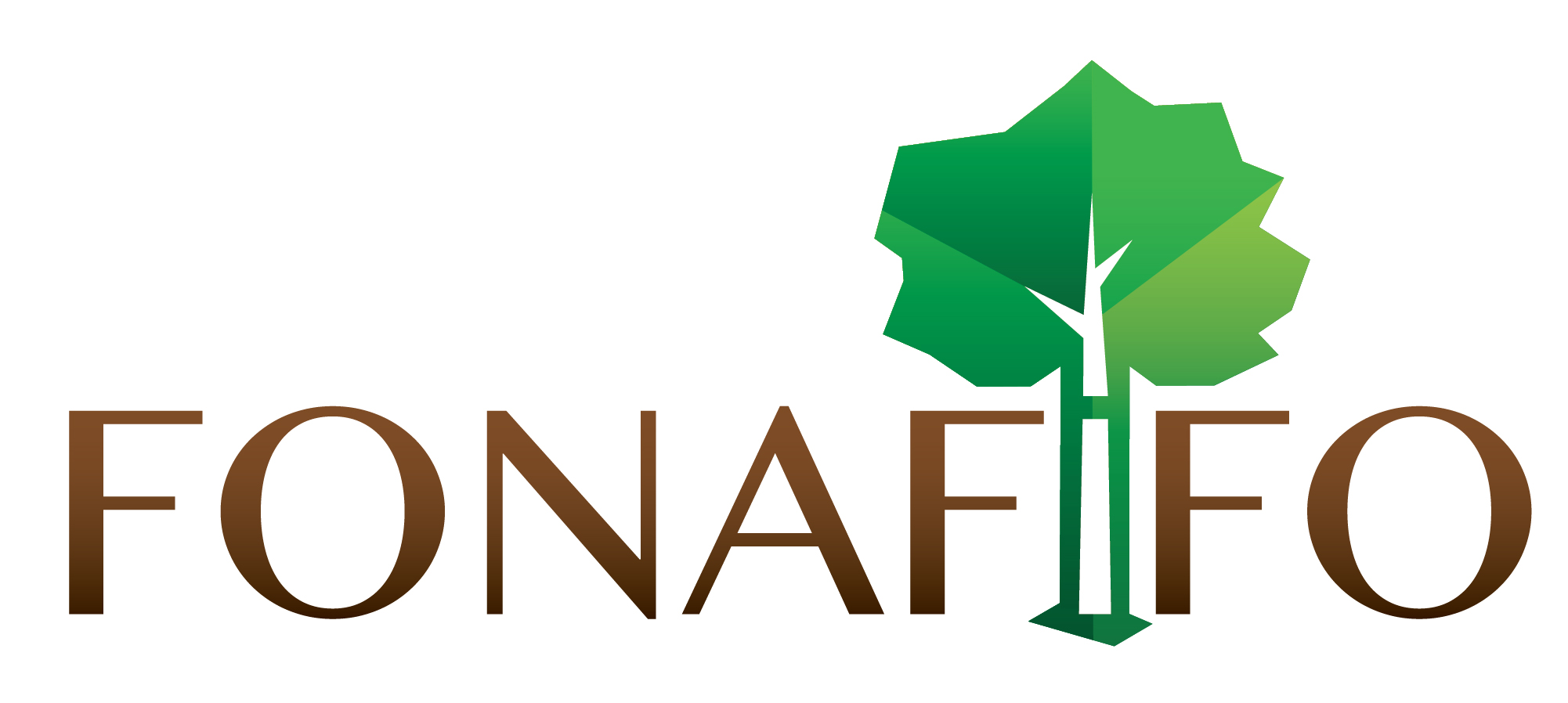 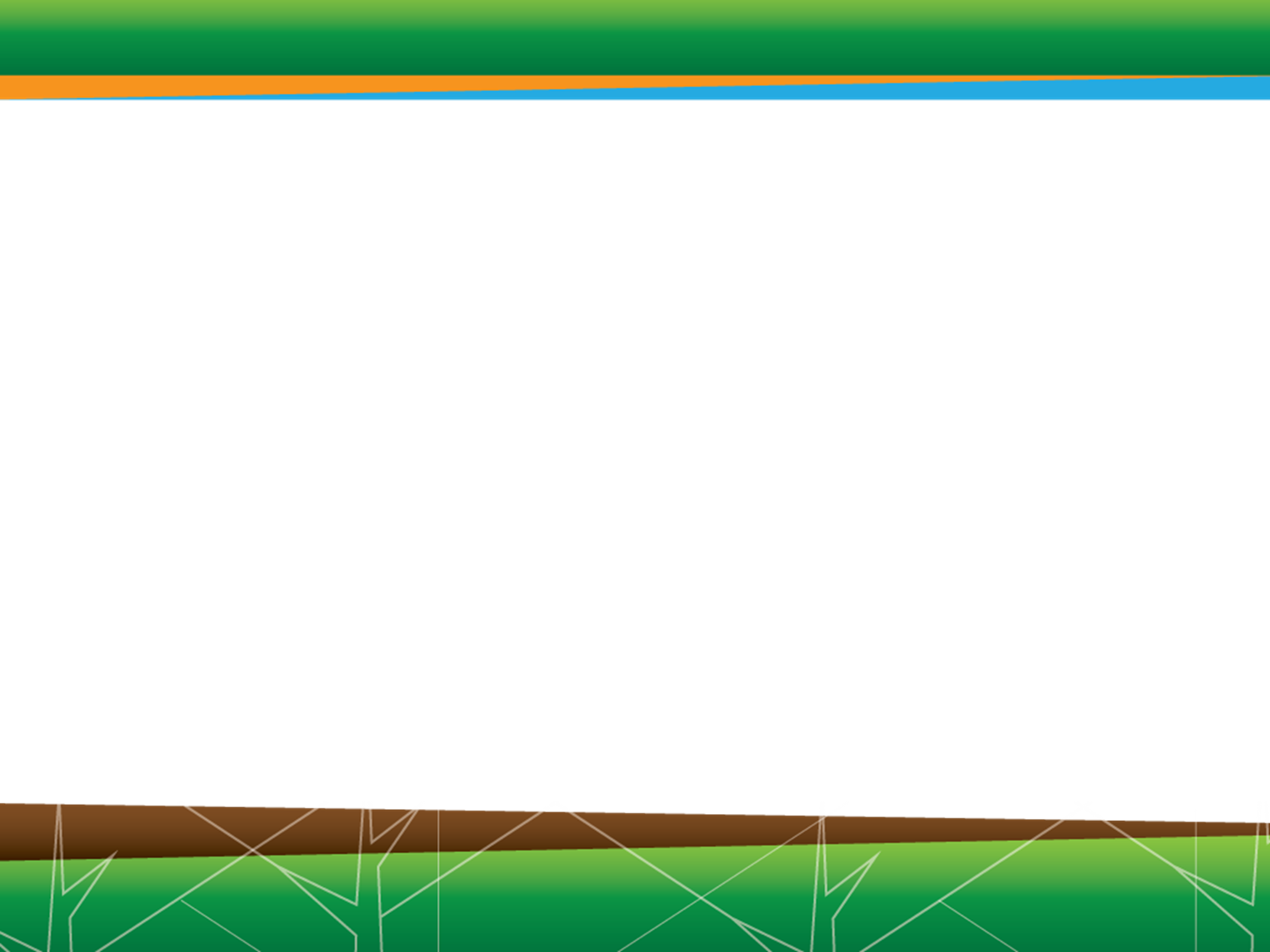 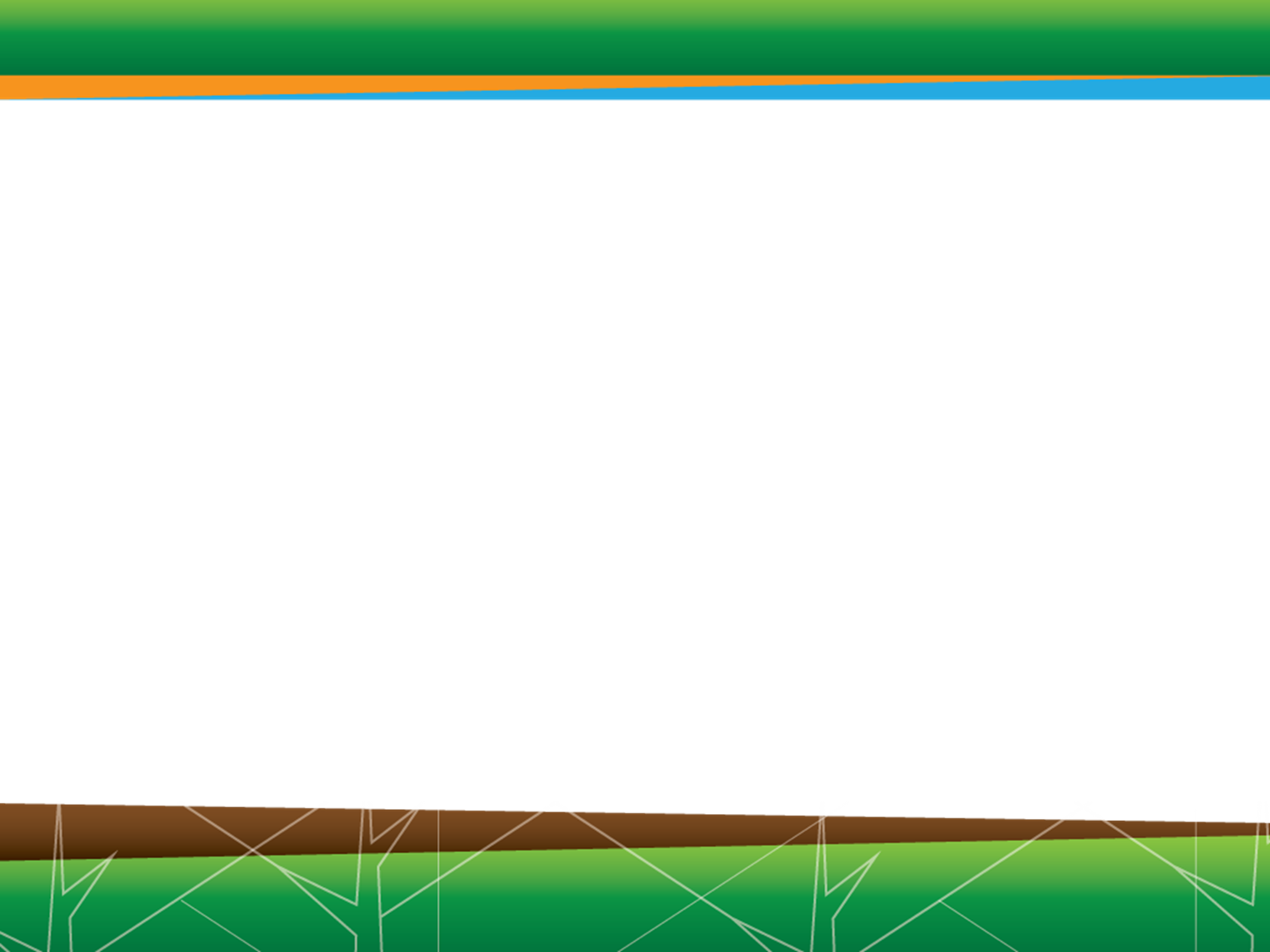 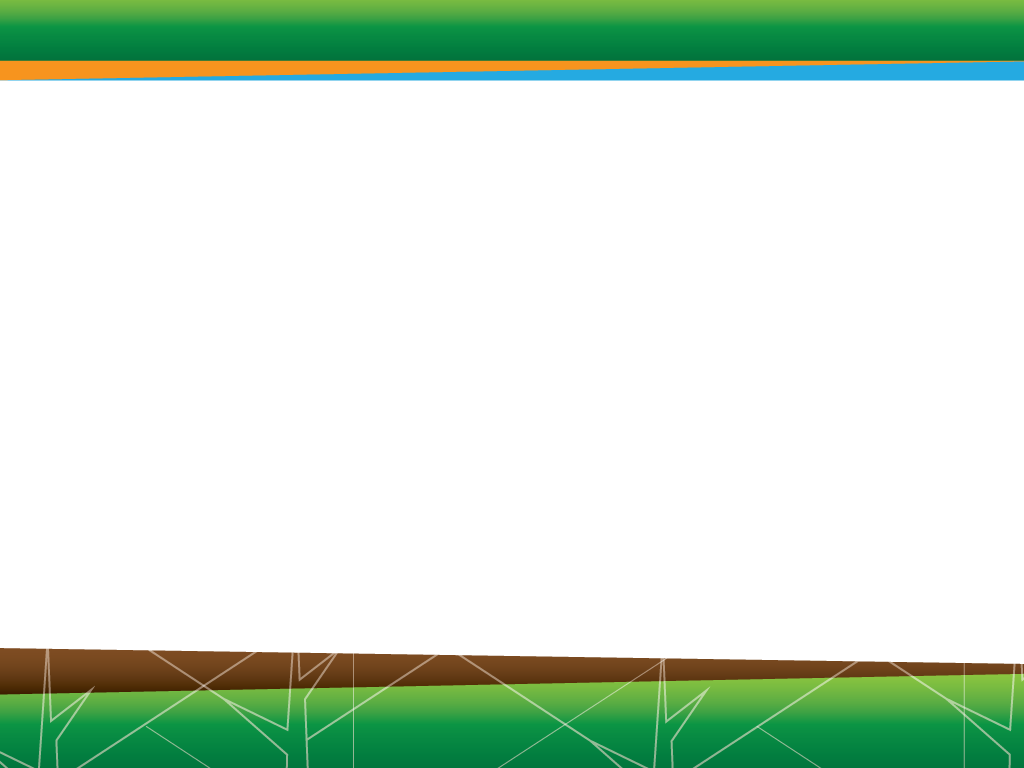 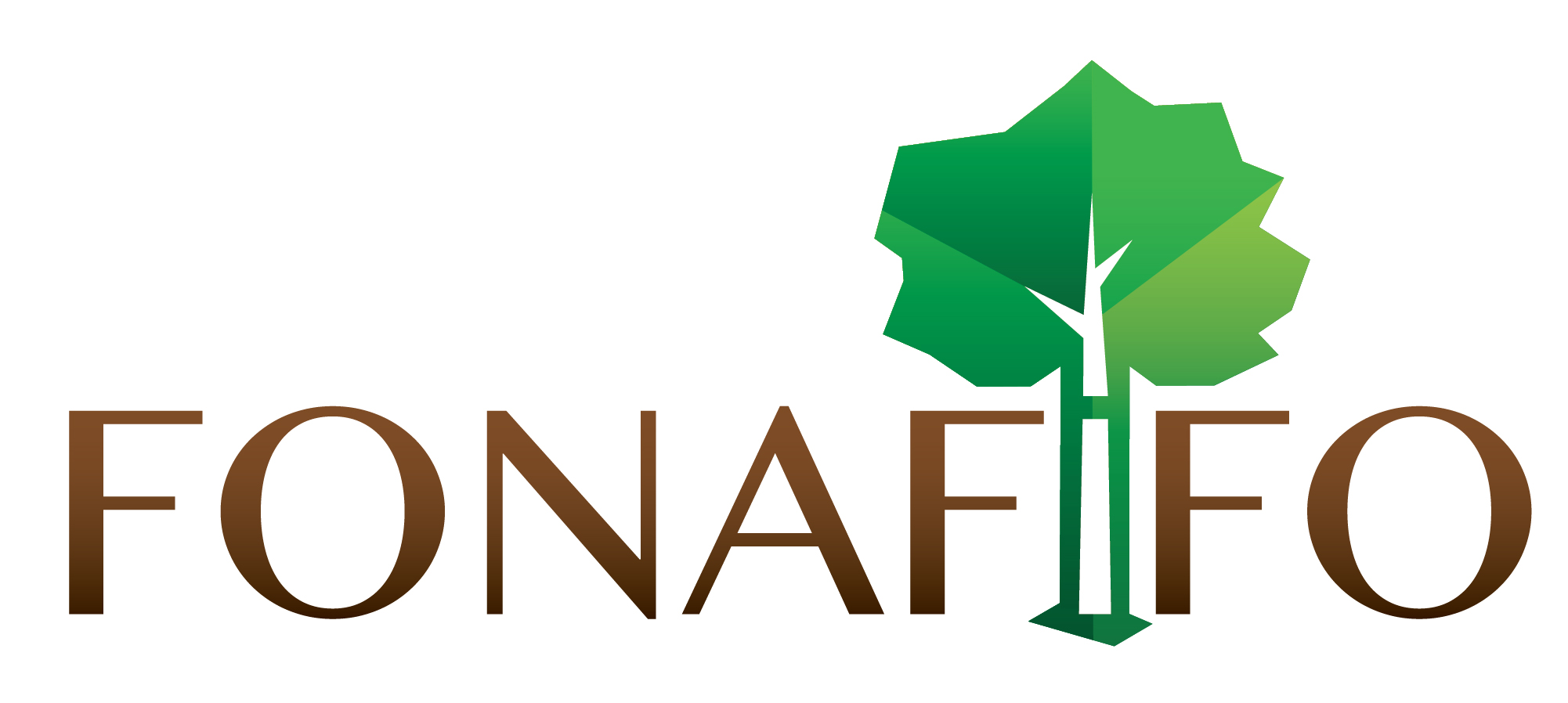 